УУЛ УУРХАЙ ЭРЧИМ ХҮЧНИЙ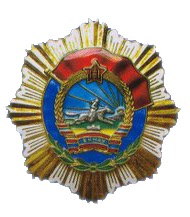 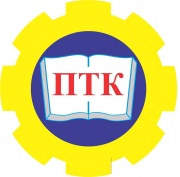 ПОЛИТЕХНИК КОЛЛЕЖЭРСДЛИЙН ҮНЭЛГЭЭНИЙ ЖУРАМДархан-Уул аймаг2016 онЖУРМЫН АГУУЛГА:ҮндэслэлЗорилгоХамрах хүрээҮүрэг хариуцлагаНэр томъёо тодорхойлолтЗааварМаягтХавсралтуудХолбогдох баримт бичгүүдИш таталтуудШинэчлэлтүүдҮндэслэлЭнэхүү журмыг ХАБЭА-н тухай хуулийн 28.1.4, OHSAS18001:2007 стандартын 4.3.1-г шаардлагыг  үндэслэн боловсруулав. ЗорилгоЭнэхүү журмын зорилго нь Дархан-Уул аймаг дахь Уул уурхай, эрчим хүчний политехникийн коллежийн  үйл ажиллагааны үед аюулыг илрүүлж, эрсдэлийг үнэлж, хяналт тогтоож хэвшүүлсэнээр: 1.  Коллежийн хэмжээнд үйлдвэрлэлийн осол, өвчлөлөөс сэргийлэх, 2. Өөрийн гүйцэтгэх ажлын аюулыг илрүүлж хяналт тогтоох арга барил эзэмшсэн ажилтнуудыг хөдөлмөрийн зах зээлд нийлүүлэхэд   оршино. Хамрах хүрээЭнэхүү журмыг уул уурхай, эрчим хүчний политехникийн коллежийн сургуулийн байр, дотуур байр, дадлагын байр,ажлын байр болон харьяа обьектуудын хэмжээнд  мөрдөнө. Эрх,үүрэг,хариуцлага4.1       Сургуулийн захиралЭрсдэлийн үнэлгээг хийх багийг тушаалаар томилно.Журманд өөрчлөлт оруулах талаар санал гаргах эрхтэйЭрсдэлийн үнэлгээний багийн ажлын төлөвлөгөөг батална.Эрсдэлийн үнэлгээний ажилд болон эрсдэлийг бууруулахад шаардлагатай  нөөцийг бэлэн байлгах, хангах үүрэгтэйНөөцийн зарцуулалтанд хяналт тавих эрхтэйЭрсдэлийн үнэлгээний багт манлайлан оролцох эрхтэйУдирдах зөвлөлд эрсдэлийн үнэлгээний үр дүнг тайлагнаж шийдвэр гаргуулах  үүрэгтэйЭрсдэлийг бууруулах арга хэмжээнд шаардлагатай нөөцийг хангаагүйгээс үйлдвэрлэлийн осол гарсан тохиолдолд зохих хуулийн хариуцлагыг хүлээнэ.4.2       Албаны менежерүүдЭрсдэлийн үнэлгээнд төсөвлөсөн нөөцийг зарцуулах эрхтэйӨөрийн албаны ажилтнуудыг эрсдэлийн үнэлгээний багт татан оролцуулах үүрэгтэйӨөрийн албаны эрсдэлийг бууруулах төлөвлөгөөг  хэрэгжүүлэх үүрэгтэйЭрсдэлийг бууруулах арга хэмжээг хэрэгжүүлээгүйгээс  үйлдвэрлэлийн осол гарсан тохиолдолд зохих хариуцлагыг хүлээнэ.4.3      Эрсдэлийн үнэлгээний багийн ахлагчЭрсдэлийн үнэлгээний ажлын төлөвлөгөөг гаргаж, батлуулах үүрэгтэйБатлагдсан төлөвлөгөөний дагуу эрсдэлийн үнэлгээг хийх   үүрэгтэйЭрсдэлийн үнэлгээний багийн гишүүдийн ажилд хяналт тавьж зөвлөгөө өгөх, үүрэгтэй Эрсдэлийн үнэлгээний багийн гишүүдийн ажлыг үнэлэх үүрэгтэй. Эрсдэлийн үнэлгээний багийн гишүүдийн тайланг ажлын 5 хоногт багтааж нэгтгэн дүгнэж ХАБЭА-н ажилтанд хүлээлгэн өгөх  үүрэгтэй4.4       Эрсдэлийн үнэлгээний багийн гишүүдЭрсдэлийн үнэлгээний багийн ахлагчийг сонгох, өөрөө сонгогдох эрхтэйЭрсдэлийн үнэлгээний багийн үйл ажиллагааны талаар санал, санаачлага гаргах эрхтэйЭрсдэлийн үнэлгээний ажлыг журмын дагуу чанартай, шударга хийж гүйцэтгэх үүрэгтэйӨөрийн хийсэн эрсдэлийн үнэлгээний тайланг боловсруулж ажлын 1-3 хоногт багтааж багийн ахлагчид өгөх үүрэгтэй4.5       ХАБЭА-н ажилтанЭрсдэлийн үнэлгээний багт сургалт зохион байгуулна.Эрсдэлийн үнэлгээний төлөвлөгөө гаргаж батлуулна. Ажлын байрны Эрсдэлийн үнэлгээнд оролцох үүрэгтэйЭрсдэлийн үнэлгээний тайланг хүлээн авч чанарын хяналт хийнэ.Эрсдэлийн үнэлгээний төлөвлөгөө гаргаж албадуудад хүргүүлэх, Эрсдэлийг бууруулах нэгдсэн төлөвлөгөөний хэрэгжилтэнд хяналт тавих үүрэг хүлээнэ. Хэрэгжээгүй ажлуудын шалтгааныг тогтоож захирал болон нийт ажилтан оюутнуудад мэдээлэх үүрэг хүлээнэ.4.6	ОСДБайрны багшДотуур байрны багш ЭҮ-ний багийн гишүүдтэй хамтран ОСДБайрны  ЭҮ-г 9 дүгээр сар болон 2 дугаар сард хийж ХАБЭА-н ажилтнаар хянуулах үүрэгтэй.ОСДБайранд илэрсэн аюул, эрсдлийг бууруулах, арилгах төлөвлөгөө боловсруулж батлуулах, хэрэгжүүлэх үүрэгтэй.ОСДБайрны оюутны зөвлөлийг ЭҮ-ний багт оруулж ажиллуулна.Орой бүр оюутны байрны аюулын үнэлгээг хийж баримтжуулна.Орой бүр хийх аюулын үнэлгээг чанаргүй хийх, эсвэл хийгээгүйгээс дотуур байранд осол зөрчил гарсан тохиолдолд зохих хуулийн дагуу хариуцлага хүлээнэ.4.7	Нийгмийн түншлэл, ажил мэргэжлийн чиг баримжаа олгох зөвлөх ажилтан Захиалагч байгууллагын ХАБЭА-н ажилтан болон удирдлага ДПКоллежийн ЭҮ-ний багтай хамтран ЭҮ хийх  үүрэгтэй. Үүнд Намрын ажил, үйлдвэрлэлийн дадлага хийх болон оюутнуудыг тээвэрлэх, бусад эрсдэл гарч болзошгүй ажил хамаарна.4.8       Нийт багш, ажилтан, оюутнуудЭрсдэлийн үнэлгээний ажилд оролцох үүрэгтэй. Эрсдэлийн үнэлгээний багийн ажилд шаардлагатай мэдээллийг гаргаж өгөх, дэмжиж ажиллах үүрэгтэйНэр томьёо тодорхойлолтАюул: Хүний биед гэмтэл бэртэл болон мэргэжлээс шалтгаалсан өвчин (МШӨ)-төй болгож болзошгүй шалтгаан, нөхцөл байдал, үйл явдал, дадал, зан үйл  буюу тэдгээрийн хослол.Ажлын байр: Ажилтны ажлаа гүйцэтгэхээр хүрэлцэн очих ёстой ажил олгогчийн шууд ба шууд бус хяналтын дор байх  бүх  байр.Аюулыг илрүүлэх: Аюул оршин байгааг таньж, түүний шинж чанаруудыг тодорхойлох үйл явц. Хүлээн зөвшөөрөгдөх эрсдэл: Байгууллага хууль эрх зүйн шаардлагад нийцүүлэн зөвшөөрөгдөх хэмжээнд хүртэл бууруулсан, эсвэл зөвшөөрөгдөх хэмжээнд байгаа эрсдэл. Эрсдэл: Аюулд өртөн бэртэж гэмтэх, мэргэжлээс шалтгаалах өвчинтэй болох магадлал түүнээс учрах хохирлын нэгдэл.  Эрсдэлийн үнэлгээ: Аюулаас үүсэх эрсдэл зөвшөөрөгдөх хэмжээнд байгаа эсэх, одоогийн хяналт хангалттай эсэхийг үнэлэх үйл явц. Үйлдвэрлэлийн осол: Ажилтан хөдөлмөрлөх үүргээ биелүүлэх явцад үйлдвэрлэлийн болон түүнтэй адилтгах хүчин зүйлийн үйлчлэлд өртөж бэртэж гэмтсэн, өвчилсөн, амь насаа алдсан аюултай тохиолдол. Хурц хордлого: Хөдөлмөрлөх үүргээ биелүүлэх явцдаа богино хугацаанд цацраг идэвхит буюу химийн бодисын нөлөөгөөр хордох.Аюултай тохиолдол: бэртэл гэмтэл, мэргэжлээс шалтгаалсан өвчин, хурц хордлого эсвэл хүний амь үрэгдэх тохиолдол үүссэн, эсвэл ирээдүйд үүсч болох ажлын холбогдолтой үйл явдал.Осолд дөхсөн тохиолдол: Гэмтэл бэртэл, мэргэжлээс шалтгаалсан өвчин, хүний амь үрэгдэх явдал гараагүй аюултай тохиолдолАюулгүй ажиллагааны үнэлгээ: Ажилтан ажлаа эхлэхийн өмнө хийх аюулгүй ажиллагааны хяналт.Ажлын аюулын шинжилгээ: Ажилтан нь ажлаа эхлэхийн өмнө ажлаа гүйцэтгэх дараалал түүнд байх аюулыг урьдчилан илрүүлж арилгах арга хэмжээ авах үйл явц.ЗааварЭрсдэлийн үнэлгээний багийг Коллежийн захирлын тушаалаар томилно.Эрсдэлийн үнэлгээний багийг (цаашид ЭҮБ) коллежийн үйл ажиллагаа, техник технологийн талаар мэдлэг туршлагатай багш, ажилтан, суралцагчид болон шаардлагатай бол хөндлөнгийн байгууллагаас мэргэжилтний бүрэлдэхүүнтэйгээр байгуулж ахлагчийг томилно.ЭҮБ нь сургуулийн байрны гадна болон дотор орчин, дотуур байр, дадлагын байранд  жилд 2 удаа батлагдсан төлөвлөгөөний дагуу эрсдэлийн үнэлгээг хийж Коллежийн захирлаар баталгаажуулна.Дараах тохиолдолд тухай бүр эрсдэлийн үнэлгээ хийнэ. Үүнд: Шинэ техник тоног төхөөрөмж  угсрах, суурилуулах, турших үедШинэ технологи нэвтрүүлэхийн өмнөШинэ төрлийн сургалт нэвтрүүлэхийн өмнө Хичээлд ашиглагддаг түүхий эд материал өөрчлөгдсөн үедШинээр коллежийн барилга байгууламж барих, ашиглалтад хүлээн авах, засвар үйлчилгээ хийх, худалдан авахын өмнө Бүтэц, эрх үүргийн хуваарь шинэчлэгдэх үедБайнга мөрдөх хууль, журам, стандарт шинэчлэгдсэн үедЭрсдэлийн үнэлгээний багт аюулыг илрүүлэх, эрсдэлийг үнэлэх, хяналт тогтоох сургалтыг ХАБЭА-н асуудал хариуцсан ажилтан явуулна. Сургалтыг жил бүрийн 8-р сарын 25-ны дотор   Хөдөлмөрийн сайдын 2016 оны 02 сарын 05-ны А/33 тушаалаар батлагдсан “ХАБЭА-н сургалт зохион байгуулах, шалгалт авах журам”-ын дагуу нийт ажилтнуудын ХАБЭА-н сургалтын хөтөлбөрт оруулан “ДПКоллежид ЭҮ хийх" сургалтыг явуулна.ПТК-н хэмжээнд энэхүү журмыг хэрэгжүүлэхдээ аюулыг илрүүлэх, эрсдэлийг үнэлэх, хяналт тогтоох гэсэн гурван үе шатаар зохион байгуулна.Аюулыг илрүүлэх:Эрсдэлийн үнэлгээний баг нь Дотуур байр, хичээлийн байрууд, сургуулийн дотор болон гадна орчны аюулыг илрүүлэхдээ холбогдох хүмүүстэй ярилцлага хийх болон ажиглалтын аргаар М-431-001 маягтын эхний хоёр баганад тодорхойлно.ААҮ-ний хуудсыг дадлага хийж буй оюутнуудын дунд 1 ширхэгийг дадлагын багш нь тарааж өгнө. Оюутан дадлагын ажил эхлэхийн өмнө ААҮ хийж, хуудсыг бөглөнө. Зөрчил илэрсэн тохиолдолд (Х), хэвийн тохиолдолд (√) тэмдэглэгээ хийнэ.Харин дадлага ажлын аюулыг илрүүлэхдээ М-431-002 маягтын эхний баганад ажлын алхмыг тодорхойлж, хоёрдахь баганад алхам бүрт байж болох аюулуудыг (5М) илрүүлнэ.   Аюулыг илрүүлэхдээ дээрх 2 аргаар илрүүлэхийн зэрэгцээ М-431-003 маягт буюу аюулыг мэдээлэх хуудсаар мэдээлэгдсэн аюулуудыг авч үзнэ. Сургууль, дотуур байр, дадлагын ажилд оршиж буй аюулыг илрүүлэхдээ 5 хүчин зүйлээс үүсч болох бодит болон боломжит аюулуудыг илрүүлнэ.Хүнээс шалтгаалах аюул /Багаж тоног төхөөрөмжийг зориулалтын бусаар ашиглах, хувь хүний бие физиологийн онцлог, сэтгэл санааны байдал г.м/Машин механизм тоног төхөөрөмжөөс шалтгаалах аюул /хаалт, хамгаалалтгүй тоног төхөөрөмж ашиглах, гэмтэлтэй багаж тоног төхөөрөмж ашиглах г.м/Коллежийн орчноос шалтгаалах аюул /Хальтиргаатай шал, анхааруулах тэмдэг тавиагүй нүх, гэрэлтүүлэг муутай зам, талбай г.м/Түүхий эд материалаас шалтгаалах аюул /хугацаа нь дууссан материал ашиглах, зориулалтын бус материал ашиглах, чанар муутай материалУдирдлага зохион байгуулалтаас шалтгаалах аюул /тохиромжгүй тушаал шийдвэр, дутуу заварчилгаа, хангамж хүрэлцээ дутмаг /Эрсдэлийг үнэлэх:Эрсдэлийг үнэлэхдээ М-431-001 маягтын 3 дахь баганад, М-431-002 маягтын 4 дэх баганад тус тус үнэлэхдээ магадлал хохиролын үржвэрээр эрсдлийн зэргийг тооцоолно. Хүснэгт 26.9.2 Эрсдэлийн зэргийг тогтоохдоо доорх матрицыг ашиглана. Осол гарах магадлал, ослоос учруулах хохирлын тоон илэрхийллийн үржвэр нь эрсдэлийн зэрэг байна.		Эз= М х ХХяналт тогтоох: Аюулуудын эрсдэлийн зэргийг тогтоосны дараа М-431-001 маягтын 4 дэх багана болон  М-431-002 маягтын 5 дахь багануудад эрсдэлийг бууруулах доорх аргуудаас аль нь тохирохыг тодорхойлж оруулна. Эдгээр хяналтын арга хэмжээг баганад тодорхойлж бичихдээ хяналтын арга хэмжээг нарийвчилж оруулна. Үүнд:Арилгах-Тогтмол гараар өргөдөг ажлыг өргөх зөөх хэрэгслийг нэвтрүүлж арилгах г.мОрлуулах-Хор ихтэй бодисыг хоргүй бодисоор орлуулах г.мИнженерийн-Хаалт, хамгаалалт, тусгаарлалт хийх г.мУдирдлага зохион байгуулалтын-Тэмдэг тэмдэглэгээ, журам дүрэм А3ЗХувийн хамгаалах хэрэгсэл олгохЭрсдэл бууруулах төлөвлөгөөг М-431-006 маягтын дагуу эрсдэл өндөртэйгээс нь хүлээн зөвшөөрөгдөх гэсэн дарааллаар хэрэгжүүлэхээр боловсруулж, дараах асуудлыг тусгана.Хариуцан хэрэгжүүлэх  албан тушаалтанГүйцэтгэх хугацааШаардлагатай нөөц (хүн, тоног төхөөрөмж, машин механизм, багаж хэрэгсэл г.м.), төсөвТөлөвлөгөөг захирлын зөвлөлийн хурлаар хэлэлцэж батална.ТайлагналЭрсдэлийн үнэлгээний тайланг эрсдлийн үнэлгээ хийсэн ажилтан нь боловсруулна. Эрсдэлийн үнэлгээний тайлангийн бүтэц дараах хэлбэртэй байна. ҮндэслэлЗорилгоХамрах хүрээНээлтийн хурлын тэмдэглэлЭрсдэлийн үнэлгээ хийсэн багОгнооНийт илэрсэн аюул, эрсдэлЭрсдэлийн үнэлгээний нэгтгэлЭрсдэлийн үнэлгээний үр дүнЭрсдэлийн үнэлгээний үр дүнгүүдийг М-431-004 маягтанд оруулж боловсруулна.  МаягтF-431-001 Аюулгүй ажиллагааны үнэлгээF-431-002 Эрсдэлийн үнэлгээний хуудасМ-431-003. Шалгах хуудасF-431-004 Аюулыг мэдээлэх хуудасМ-431-005  Ажлын аюулын шинжилгээF-431-006 Эрсдлийн үнэлгээний тайлангийн загварF-431-007 Дадлагын байрны эрсдлийн үнэлгээний тайлангийн загварF-431-008 Эрсдэл бууруулах төлөвлөгөөХавсралтуудБайхгүйХолбогдох Баримт бичгүүд OHSAS18001:2007 стандартын 4.3.1 дэх заалтХАБЭА-н тухай хуулийн 28.1.4 дэх заалтСургуулийн дотоод журамХөдөлмөрийн гэрээ, ажлын байрны тодорхойлолтИш таталтууд10.1.    БайхгүйШинэчлэлтүүд 11.1. 	Хамгийн сүүлийн хувилбар нь аль вэ?Хохирол тодорхойлохХохирол тодорхойлохХохирол тодорхойлохБагаДунд зэрэгХүнд123Анхны тусламж үзүүлэх хэмжээнийГэмтэл авсан, өвчлөл үүссэн тохиолдолд эмнэлгийн тусламж үзүүлэн эмчилгээ хийхГэмтэл, өвчлөлөөс шалтгаалан хөдөлмөрийн чадвараа алдах, өөр хязгаарлагдмал ажил хийх, амь насаа алдахМагадлал тодорхойлохМагадлал тодорхойлохМагадлал тодорхойлох1БагаБараг тохиолдох боломжгүй 2БайгааЗарим үед тохиолдож болох3ӨндөрИхэвчлэн тохиолддог                 Хохирол  Магадлал                      Хохирол  Магадлал      БагаДунд  Хүнд                Хохирол  Магадлал                      Хохирол  Магадлал      123Бага1123Байгаа2246Өндөр 3369Зэргийн түвшинЗэргийн түвшин                    Авах арга хэмжээ       Тайлбар1-2Орхиж болноХичээл, ажил хэвээр үргэлжлүүлж болноЭрсдэл бүхий ажлыг цаашид зааварчилгааны дагуу хийж болно3-4Их аюултайТөлөвлөгөө гаргаж аюулгүй ажиллагааны арга хэмжээ авах шаардлагатай Тодорхой а.х  авсны дараа үргэлжлүүлж болно6-9Зөвшөөрөг-дөхгүй Ажил болон хичээлийг шууд зогсоож эрсдлийг арилгасны дараа  эхлүүлнэАжлыг хийж болохгүйШинэчлэлтОгнооБүлэгДогол мөрӨөрчлөлтийн утгаБаталсан:AАнхны хувилбар